Весенний сезон охоты в Архангельской областиНапоминаем, что подать заявление на выдачу разрешения на добычу охотничьих ресурсов, а также получить квитанцию для оплаты государственной пошлины можно во всех отделениях МФЦ Архангельской области. Полученное разрешение действует на указанной в нем местности, в прописанные в нем даты и сроки, которые не могут превышать установленный законодательством период сезона охоты.В 2021 году в Архангельской области определены следующие сроки весенней охоты:Боровая дичь: - с 1 по 10 мая 2021 года - в южных районах (Вельский, Верхнетоемский, Вилегодский, Виноградовский, Каргопольский, Коношский, Котласский, Красноборский, Ленский, Няндомский, Плесецкий, Устьянский, Шенкурский); - с 7 по 16 мая 2021 года - в северных районах (Лешуконский, Мезенский, Онежский, Пинежский, Приморский, Холмогорский).Водоплавающая дичь: - с 1 по 10 мая 2021 года - в южных районах (Вельский, Верхнетоемский, Вилегодский, Виноградовский, Каргопольский, Коношский, Котласский, Красноборский, Ленский, Няндомский, Плесецкий, Устьянский, Шенкурский); - с 7 по 16 мая 2021 года - в северных районах (Лешуконский, Мезенский, Онежский, Пинежский, Приморский, Холмогорский); - с 31 мая по 9 июня 2021 года - архипелаг Новая Земля.Бурый медведь с 20 апреля по 20 мая. Подробную информацию о порядке предоставления государственных и муниципальных услуг Вы можете получить в офисе «Мои документы» по адресу: г. Шенкурск, ул. Г. Иванова, д.2 по телефону 4-10-01, 4-17-01 или на официальном портале МФЦ mfc29.ru.            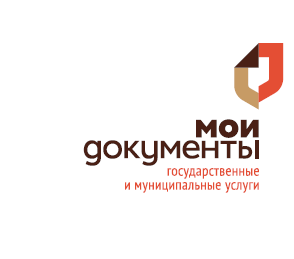 